Unit 3 Lesson 13: Multiplying Complex Numbers1  Squared (Warm up)Student Task StatementWrite each expression in the form , where  and  are real numbers.2 Multiplying Imaginary NumbersStudent Task StatementTake turns with your partner to match an expression in column A with an equivalent expression in column B.For each match that you find, explain to your partner how you know it’s a match.For each match that your partner finds, listen carefully to their explanation. If you disagree, discuss your thinking and work to reach an agreement.3 Multiplying Complex NumbersStudent Task StatementWrite each product in the form , where  and  are real numbers.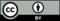 © CC BY 2019 by Illustrative Mathematics®AB-9-3519-3-1